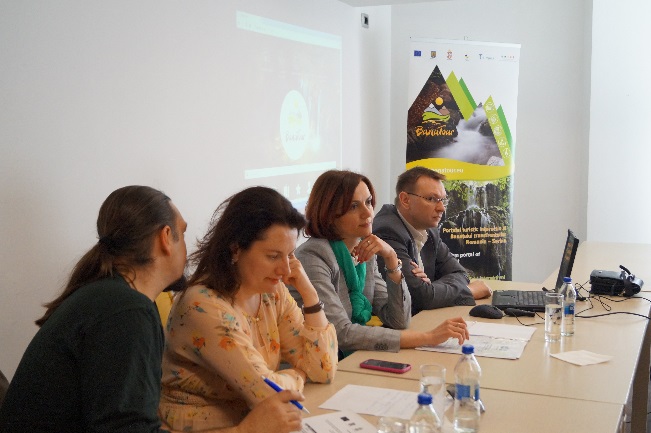 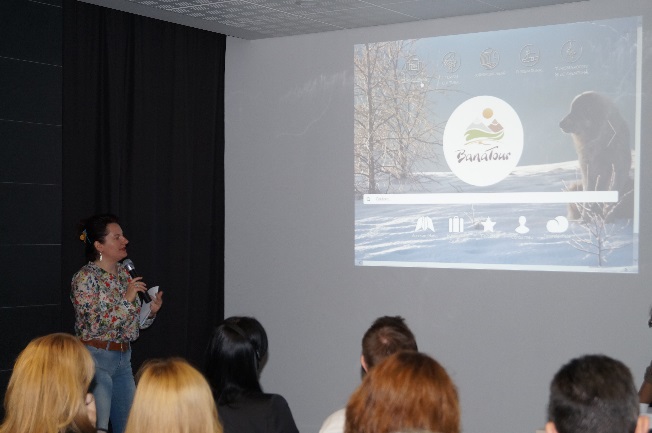 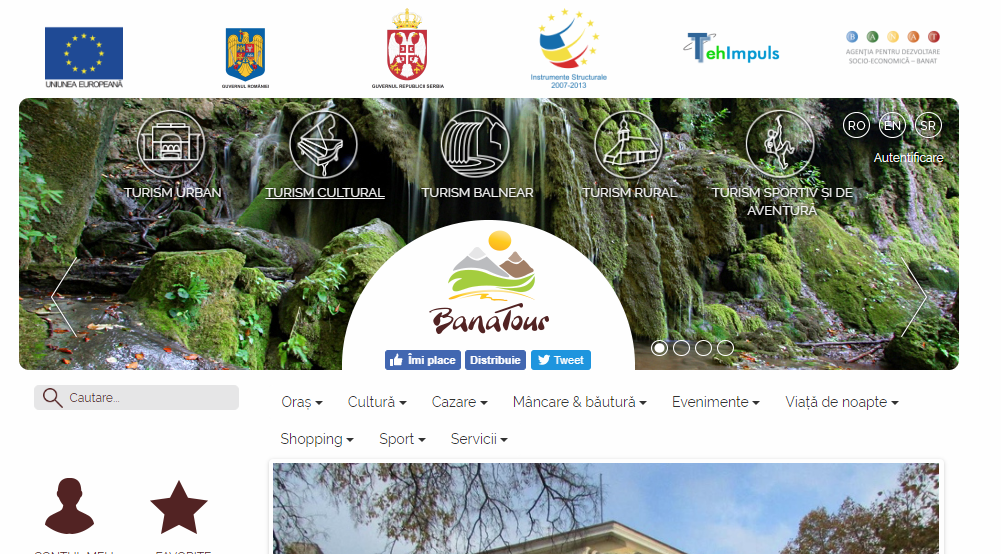 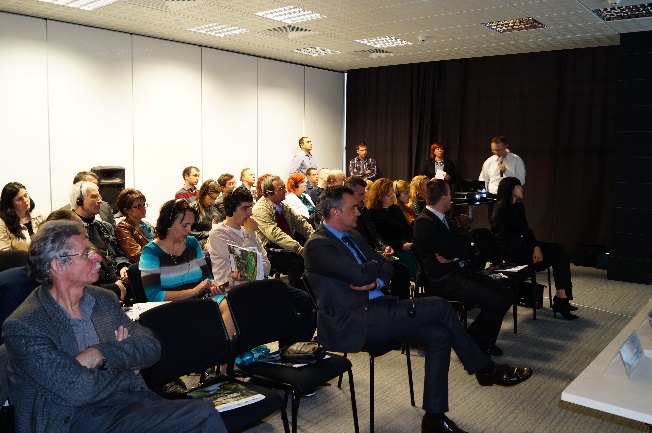 Project informationProject informationCALL FOR PROPOSALS2MIS-ETC:1287PRIORITY AXIS:3. Promoting “people to people” exchangesMEASURE:3.2 Improve local governance in relation to the provision of local services to communities in the border areasPROJECT TITLE:Revival of the cross-border tourism through innovative services for the benefit of the local communitiesACRONYM:BanaTourDURATION:16.10.2012 – 15.04.2014IPA FUNDS CONTRACTED:283.566,80 €TOTAL FUNDS CONTRACTED:333.608,00 €ABSORBTION RATE (%):86,54% PROJECT OBJECTIVE(S):Strategic, efficient, and high-impact promotion of the cross-border tourism offer and potential, for the benefit of the local communities, through a customized package of innovative tools and services.Creation of an integrated package of added-value tools and services in the tourism sector such as a web portal, a common database, and printed materials.Setting up, institutional building, and competence development within two cross-border tourism promotion entities.Creation and activation of a wide network of public and private tourism stakeholders aiming at unlocking the potential of local communities.Supporting the local governance towards sustaining the cross-border tourism brand.SHORT DESCRIPTION OF THE PROJECT:The project created two new entities acting in the tourism sector: a regional tourism office in Romania and an agency for tourism development in Serbian Banat, which actively support and promote the tourism sector through innovative and high-impact tools and services. The cross-border network of tourism stakeholders created through the project enlarged the base for cross-border cooperation by encouraging and supporting the wide participation of local communities and institutions in joint projects and activities. This network, being composed, inter alia, of local and regional authorities, contributed, through its activities, to the improvement of local governance, especially in strategic tourism development plans.DEGREE OF ACHIEVEMENT OF INDICATORS: RESULTS ACHIEVED: Development and implementation of innovative tools and services for tourism promotion and marketing, namely a cross-border tourism portal and a joint coherent database;Two cross-border tourism entities set up;A cross-border network of 50 tourism stakeholders from public and private sectors;Tourism promotion materials printed and distributed;Cross-border tourism brand and common regional identity created;A policy report containing the recommendations of the Advisory Group on tourism;Partnership informationCOUNTRYCOUNTY/DISTRICTBUDGET(EURO)CONTACT DETAILSLEAD PARTNER:Tehimpuls Association – The Regional Innovation and Technological Transfer CentreRomaniaTimiş253.362,00Timisoara, 5, Proclamaţia de la Timişoara StreetTel. +40 356 178753PARTNER 2:Regional Agency for Socio-Economic Development – Banat Ltd.SerbiaMiddle Banat80.246,00Zrenjanin, Čarnojevićeva 1Tel. +381(0)23 510 567